SACRED HEART CHURCH120 Carawatha Street VillawoodTelephone:  (02) 9644-4026      Email:  office@ihmsefton.org.auAdministrator:	Fr Greg McGregorAssistant Priest:	Fr Thomas AlukkaSUNDAY MASS:		Sunday: 9:00amWEEKDAY MASSES:	Tuesday to Friday – 8:00amCONFESSIONS:		On RequestSunday, 22 July 2018: Sixteenth Sunday in Ordinary Time Year BENTRANCE ANTIPHON:	See, I have God for my help.  The Lord sustains my soul.  I will sacrifice to you with willing heart, and praise your name, O Lord, for it is good.RESPONSORIAL PSALM:	The Lord is my shepherd; there is nothing I shall want.GOSPEL ACCLAMATION:	Alleluia, alleluia!  My sheep listen to my voice, says the Lord; I know them, and they follow me. Alleluia!COMMUNION ANTIPHON:	The Lord, the gracious, the merciful, has made a memorial of his wonders; he gives food to those who fear him.VILLAWOOD MASSES:Monday - 23rd July	St Bridget. No MassTuesday - 24th July	St Sharbel Makhluf. Mass 8:00amWednesday - 25th July	St James.  Mass 8:00amThursday - 26th July	Sts Joachim and Anne, parents of Blessed Virgin Mary. Mass 8:00amFriday - 27th July	Week 16 of Ordinary Time, Mass 8:00amSaturday - 28th July	Week 16 of Ordinary Time. No MassSunday - 29th July	17th Sunday in Ordinary Time.  Mass 9:00amSEFTON MASSES:Monday to Friday	9:15amSaturday 	9:15am, 5:30pm (Vigil)Sunday	8:00am, 10:00am, 5:30pmPlease welcome Fr John Nguyen who will be visiting our parish and will be celebrating some of the masses here at Sacred Heart over the next few weeks.  Total of both collections last Sunday:	   $336.55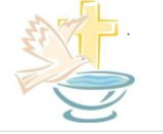 BAPTISM:Please pray for JEREMY NGUYEN as we welcome him into our parish community through the sacrament of Baptism on Sunday, 22nd July 2018.  Let us pray also for his parents and godparents, that the Lord may help them in raising Jeremy in the practice of the faith.PLANNED GIVING ENVELOPES:Please collect your planned giving envelopes for 2018/2019 from the table in the foyer of the Church, if you haven’t already done so.  If you are unsure of your envelope number, please do not hesitate to give the parish office a call on 9644-4026 Tuesday to Friday 9:30am till 3:30pm.  Receipts for 2017/2018 financial year will be sent out in the next few weeks.SACRAMENTAL DATES FOR 2018Celebration of Reconciliation will be held on Saturday 18th August at 10:30amSacrament of First Holy Communion will be held on Sunday 21st October at 10:30amPlease attend at the office of Sacred Heart Catholic Primary School to enrol for either of these sacraments. OUR LADY OF TERZITOThe feast of Our Lady of Terzito will be celebrated on 29th July 2018 at Our Lady Queen of Peace Church, Gladesville at 1:30pm, with Holy Mass followed by a procession in the street.  A triduum will precede the feast day at OLQP Church with Rosary, Holy Mass and sermon at 7:15pm on Thursday 26, 27 and Saturday 28th July 2018.  All are warmly welcome.THE BISHOP’S BLENDLooking to network with other young Catholic professionals and learn how to live your faith in the workplace? Then join the Most Reverend Bishop Richard Umbers, Auxiliary Bishop of Sydney on Monday, 6th August 2018 at 7:00am at the Radisson Blu Plaza Hotel Sydney for The Bishop’s Blend, a quarterly breakfast series for young professionals. Online booking is essential. For more information and to purchase tickets go to https://thebishopsblendfifthedition.eventbrite.com or contact us at bishopsblend@sydneycatholic.org    CATHOLICCARE SYDNEYDo you know any seniors in your community who could use a little help at home? Our home care services help seniors to enjoy living independently in their own home with comfort and confidence. Call CCareline on 13 18 19 to find out more.Join the Sydney Catholic Youth Team to raise funds for CatholicCare Sydney’s HOPE program in this year’s City2Surf. We're aiming to raise $75,000 to help vulnerable young mothers and their babies. Challenge yourself and run for HOPE! Register online at https://fundraise.catholiccare.org/city2surf and join the Sydney Catholic Youth Team today! For further information please contact Ashleigh Green on 0419 954 839 or at community@catholiccare.org.auOUR LADY OF MERCY COLLEGE PARRAMATTA Our Lady of Mercy College Parramatta warmly invites you to attend our Open Morning Tour on Wednesday, July 25 2018.  Tour the College and discover how a Mercy Education empowers girls to expand beyond what they know they can be and enjoy a ‘comfortable cup of tea’ with the College Leadership Team. The College is now enrolling for 2020.  Visit www.olmc.nsw.edu.au to reserve your place or contact the Registrar 8838 1222 to discuss how your daughter can become a Mercy Girl.  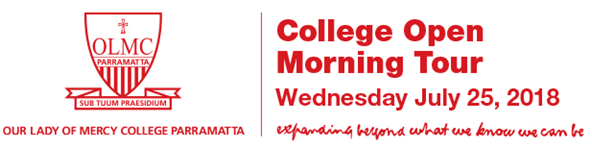 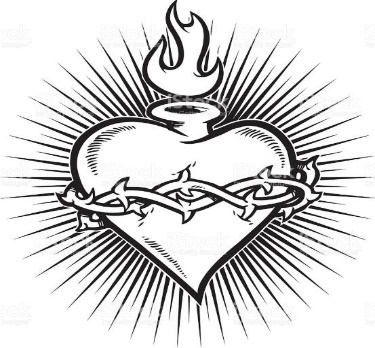 THE CATHOLIC ARCHDIOCESE OF SYDNEY SAFEGUARDING OFFICEIf you or a person close to you has been abused by someone working or ministering within the Archdiocese of Sydney we invite you to contact us. We will listen to you respectfully, offer support and discuss the options you have available to you. Please contact the Safeguarding and Ministerial Integrity Office on        ph 02 9390 5812.